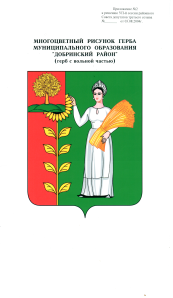 Российская ФедерацияАдминистрация сельского поселения Каверинский сельсоветДобринского муниципального районаЛипецкой области ПОСТАНОВЛЕНИЕ16.11.2022 г.                                       с. Паршиновка                                             № 82Об основных направлениях бюджетной и налоговой политикисельского поселения Каверинский сельсоветДобринского муниципального районана 2023 год и плановый период 2024 и 2025 годовВ соответствии со статьями 172, 184.2 Бюджетного кодекса Российской Федерации, в целях составления проекта бюджета сельского поселения Каверинский сельсовет Добринского муниципального района Липецкой области Российской Федерации на 2023 год и плановый период 2024 и 2025 годов, администрация сельского поселения Каверинский сельсовет:ПОСТАНОВЛЯЕТ:1. Утвердить основные направления бюджетной и налоговой политики сельского поселения Каверинский сельсовет Добринского муниципального района на 2023 год и плановый период 2024 и 2025 годов согласно приложению.2. Настоящее постановление вступает в силу со дня его официального обнародования.3. Контроль за исполнением настоящего постановления оставляю за собой.Глава администрациисельского поселенияКаверинский сельсовет                                                           Д.И. ШиряевПриложениек Постановлению администрациисельского поселения Каверинский сельсовет Добринского муниципального районаот 16.11.2022г № 82ОСНОВНЫЕ НАПРАВЛЕНИЯбюджетной и налоговой политики администрации сельского поселения Каверинский сельсовет Добринского муниципального районана 2023 год и на плановый период 2024 и 2025 годов1. Общие положенияОсновные направления бюджетной и налоговой политики администрации сельского поселения Каверинский сельсовет Добринского муниципального района на 2023 год и на плановый период 2024 и 2025 годов подготовлены в соответствии с требованиями Бюджетного кодекса Российской Федерации и Положения «О бюджетном процессе сельского поселения Каверинский сельсовет», принятого решением Совета депутатов сельского поселения Каверинский сельсовет от 06.04.2020 г. №189-рс.Основные направления бюджетной и налоговой политики администрации сельского поселения Каверинский сельсовет Добринского муниципального района на 2023 год и на плановый период 2024 и 2025 годов являются базой для формирования местного бюджета на 2023 год и на плановый период 2024 и 2025 годов и определяют стратегию действий сельского поселения в части доходов, расходов бюджета и межбюджетных отношений.Базовым принципом бюджетной и налоговой политики является обеспечение долгосрочной сбалансированности местного бюджета. Основная цель бюджетной и налоговой политики администрации сельского поселения Каверинский сельсовет Добринского муниципального района на 2023 год и на плановый период 2024 и 2025 годов – повышение доходной части бюджета за счет налоговых и неналоговых поступлений, решение текущих задач и задач развития в соответствии со Стратегией социально-экономического развития сельского поселения до 2025 года наиболее эффективным способом.2. Основные итоги бюджетной политики 2022 годаВ течение 2022 года экономика сельского поселения характеризовалась преобладанием положительных тенденций и позитивной динамикой ключевых показателей.В полном объеме выполняются бюджетные обязательства, принятые сельским поселением.Ожидаемое исполнение бюджета сельского поселения за 2022 год по доходам в сумме 7 052 882,83 руб. (83,26% к годовому плану), финансирование расходов в сумме 7 659 732,14 руб. (90,43% к годовому плану), дефицит – 606 849,31 рублей.Структура расходов бюджета сельского поселения сложилась следующая: общегосударственные расходы – 2 518 701,76 рублей, что составляет 32,88% от общей суммы расходов, национальная оборона – 99 400,00 рублей, что составляет 1,3% от общей суммы расходов, национальная экономика – 867 132,00 рублей, что составляет 11,32% от общей суммы расходов, жилищно-коммунальное хозяйство – 815 745,38,00 рублей, что составляет 10,65% от общей суммы расходов, культура -3 358 753,00 рублей, что составляет 43,85% от общей суммы расходов.В сельском поселении принята муниципальная программа «Устойчивое развитие территории сельского поселения Каверинский сельсовет Добринского муниципального района на 2019-2024 годы». Программная часть бюджета составляет 5 396 711,83 рублей или 70,46% от общей суммы расходов.В сложных экономических условиях, не удалось осуществить исполнение бюджета по доходам в полном объеме. Таким образом сельскому поселению удалось в 2022 году обеспечить финансирование всех социальных обязательств, в том числе вовремя выплатить заработную плату и начисления на нее, оплатить коммунальные услуги, безвозмездные перечисления бюджету Добринского муниципального района.На 2022 год поставленная задача –сбор налоговых и неналоговых доходов, привлечение средств областного бюджета и внебюджетных источников, выполнена на 83,26% в связи с выпадающей суммой земельного налога по кадастровым номерам земельных участков, доля в праве общей собственности на которые выражена в гектарах и не включена в налоговую базу 2022 года по данным, предоставленным Управлением Росреестра и УФНС по Липецкой области.3. Основные задачи и направления бюджетной политикина 2023 год и плановый период 2024 и 2025 годовБюджетная и налоговая политика нацелена на содействие устойчивому социально-экономическому развитию сельского поселения, повышение уровня и качества жизни граждан, повышение эффективности и прозрачности муниципального управления, создание максимально благоприятных условий для развития малого и среднего предпринимательства, адресное решение социальных проблем, содействие повышению качества муниципальных услуг, обеспечение долгосрочной сбалансированности бюджета сельского поселения.   3.1. Основные задачи бюджетной политики.Сложные экономические условия, с одной стороны, еще больше усиливают социальную нагрузку на местный бюджет, с другой - крайне отрицательно влияют на поступление налоговых и неналоговых доходов. В связи с этим обеспечение финансирования всех социальных обязательств требует повышения эффективности расходов на действующие обязательства, минимизации бюджетных рисков, оптимизации и сдерживания расходов на основе повышения их адресности, снижения долговой нагрузки.Основными задачами ближайших лет по повышению эффективности бюджетных расходов являются:- осуществление бюджетных расходов с учетом возможностей доходной базы бюджета;- формирование бюджета муниципальной программы сельского поселения исходя из четко определенных долгосрочных целей социально-экономического развития сельского поселения и показателей их достижения;- использование всех возможностей для привлечения средств внебюджетных источников, а также средств областного бюджета, в первую очередь с наиболее высокой долей софинансирования;- разработка и внедрение критериев адресности и нуждаемости при предоставлении мер социальной поддержки и социальной помощи отдельным категориям граждан с целью оптимального перераспределения бюджетных средств для оказания поддержки наиболее социально незащищенным категориям граждан;- расширение перечня муниципальных услуг, оказываемых в электронном виде;- повышение эффективности процедур проведения муниципальных закупок;- совершенствование процедур предварительного и последующего контроля, в том числе уточнение порядка и содержания мер принуждения за нарушения в финансово-бюджетной сфере.Развитие методологии разработки муниципальной программы, повышение эффективности ее реализации будут продолжены по следующим направлениям:- обязательное отражение в муниципальной программе показателей, что должно обеспечить приоритетное расходование бюджетных средств;- повышение качества планирования значений целевых показателей муниципальной программы;- обеспечение полноты отражения всего комплекса мер (налоговых льгот, мер тарифного регулирования, нормативного регулирования, участия в управлении сельского поселения);- определение объемов финансирования муниципальной программы за пределами трехлетнего бюджета в соответствии с долгосрочным бюджетным прогнозом;- проведение комплексной оценки эффективности муниципальной программы, включающей оценку эффективности ее реализации в разрезе подпрограмм, оценку финансового обеспечения и качества планирования муниципальной программы. Результаты такой оценки должны учитываться при формировании параметров финансового обеспечения муниципальной программы на дальнейшую перспективу.3.2. Основные направления бюджетной политики в части расходов бюджета.Приоритетами при формировании местного бюджета на 2023 год по-прежнему являются реализация стратегических инициатив Президента Российской Федерации, увеличение доходной части бюджета, снижение муниципального долга, недопущение образования кредиторской задолженности, выполнение всех социальных обязательств сельского поселения.Бюджетная политика как составная часть экономической политики сельского поселения нацелена на повышение уровня и качества жизни населения через повышение уровня экономического развития и реализуется по основным направлениям, определенным Стратегией социально-экономического развития сельского поселения до 2025 года:- развитие жилищно-коммунального хозяйства;- развитие массового спорта;- повышение инвестиционной привлекательности сельского поселения;- развитие туризма;- культура;- повышение эффективности работы и открытости органов власти.Также в целях повышения эффективности и открытости деятельности органов исполнительной власти сельского поселения, повышения результативности муниципальной программы, информация о выполнении мероприятий муниципальной программы, деятельности органов местного самоуправления отражается в открытом доступе на сайте Добринского муниципального района и является одним из элементов системы открытого в части финансовых показателей сельского поселения.3.3. Основные направления политики в сфере межбюджетных отношений.Основными задачами в области регулирования межбюджетных отношений в сельском поселении останутся:- обеспечение сбалансированности местного бюджета;- сокращение муниципального долга;- формирование устойчивой собственной доходной базы;- соблюдение органом местного самоуправления бюджетного законодательства и повышение уровня финансовой дисциплины;- создание стимулов для повышения качества управления муниципальными финансами, эффективности расходования бюджетных средств и ответственности органов местного самоуправления за проводимую бюджетную политику;- усиление стимулирующей роли межбюджетных трансфертов, в том числе в части повышения заинтересованности органов местного самоуправления в содействии развитию экономики сельского поселения.В целях решения поставленных задач планируется:- продолжить практику использования нормативных расходов;- применять меры по повышению эффективности использования бюджетных средств и увеличению поступлений доходов в местный бюджет в целях сокращения муниципального долга;- оптимизировать расходы.4. Основные итоги налоговой политикиНа 2023-2025 годы администрацией сельского поселения Каверинский сельсовет Добринского муниципального района поставлена задача существенного увеличения налоговых доходов бюджета сельского поселения за счет максимального использования налогового потенциала. Для реализации задачи по мобилизации налоговых и неналоговых доходов в бюджет сельского поселения на 2023 - 2025 годы предусмотрены следующие направления деятельности:- взаимодействие с налогоплательщиками для увеличения налоговой базы;- участие в обеспечении эффективного администрирования налогов;- увеличение поступления имущественных налогов за счет вовлечения в налогообложение объектов недвижимости.4.1. Регистрации права собственности и постановки на кадастровый учет земельных участков и объектов недвижимого имущества.4.2. Продолжена работа по инвентаризации земельных участков, для выявления объектов, не учтенных в базах данных, используемых для налогообложения. При работе с собственниками земельных участков уточнены сведения о земельных участках и их правообладателях, проведена разъяснительная работа с правообладателями, в том числе наследниками, не зарегистрировавшими права на землю в установленном порядке, с целью побуждения их к осуществлению процедуры государственной регистрации прав на землю. Проведен анализ сведений об объектах недвижимости – объектах капитального строительства, расположенных на территории сельского поселения на предмет наличия несоответствий и противоречий в сведениях, влияющих на результаты кадастровой оценки. В результате анализа выявлены объекты с несоответствиями и направлены в кадастровую палату для уточнения ошибок и противоречий.- отсутствие задолженности по уплате налогов, зачисляемых в бюджет сельского поселения.4.3. В целях увеличения собираемости налогов, для совершенствования администрирования на муниципальном уровне осуществляется работа с налогоплательщиками, имеющих задолженность по обязательным платежам.5. Основные направления налоговой политикина 2023 год и на плановый период 2024 и 2025 годов5.1. Инвентаризация объектов недвижимости.В целях увеличения доходной базы сельского поселения планируется осуществление мероприятий по вовлечению в налогообложение объектов недвижимости – земельных участков.Стимулирование, координация и методологическая поддержка работы органов местного самоуправления по мотивации собственников земельных участков к регистрации прав собственности в установленном порядке.Отработка технологий вовлечения в оборот земельных участков, владельцы которых неизвестны или отсутствуют.Координация действий в рамках муниципального земельного контроля и государственного земельного надзора.Освоение технологии выявления и устранения кадастровых ошибок, допускаемых оценщиком при проведении кадастровых работ.Освоение технологии анализа пространственной информации об объектах налогообложения.Планируется продолжить работу по сопоставлению и верификации содержащихся в учетных системах органов кадастрового учета и базах данных налоговых органов сведений в отношении объектов капитального строительства (зданий, строений, помещений), включая выявление и исправление ошибок и несоответствий в указанных основных информационных ресурсах.5.2. Повышение собираемости налогов, совершенствование администрирования.В очередном налоговом периоде будет продолжена работа, направленная на повышение уровня собираемости налогов и улучшения администрирования.Будет продолжена работа по увеличению доходов бюджета в рамках выполнения Плана мероприятий по мобилизации налоговых и неналоговых доходов бюджета сельского поселения.